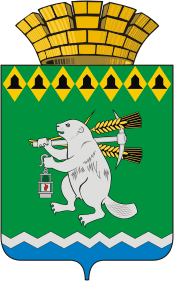 Дума Артемовского городского округаVI созыв59 заседание    РЕШЕНИЕот 28 ноября 2019 года 				   № 631Об установлении ежегодного основного и ежегодных дополнительных оплачиваемых отпусков лицам, замещающим муниципальные должности в Артемовском городском округе на постоянной основеРуководствуясь статьями 114-120, 122, 125-127 Трудового кодекса Российской Федерации, пунктом 7 статьи 2 Закона Свердловской области от 26 декабря            2008 года № 146-ОЗ «О гарантиях осуществления полномочий депутата представительного органа муниципального образования, члена выборного органа местного самоуправления, выборного должностного лица местного самоуправления в муниципальных образованиях, расположенных на территории Свердловской области», руководствуясь статьей 23 Устава Артемовского городского округа, Дума Артемовского городского округа РЕШИЛА: 1. Установить главе Артемовского городского округа, председателю Думы Артемовского городского округа (далее - лица, замещающие муниципальные должности на постоянной основе) ежегодные оплачиваемые отпуска с сохранением должности и среднего заработка.2. Ежегодный основной оплачиваемый отпуск предоставляется лицам, замещающим муниципальные должности на постоянной основе, продолжительностью 28 календарных дней.3. Лицам, замещающим муниципальные должности на постоянной основе, сверх ежегодного основного оплачиваемого отпуска предоставляются ежегодный дополнительный оплачиваемый отпуск за особый характер деятельности продолжительностью 15 календарных дней и ежегодный дополнительный оплачиваемый отпуск за ненормированный рабочий день продолжительностью 7 календарных дней.4. При начислении общей продолжительности ежегодного оплачиваемого отпуска дополнительные оплачиваемые отпуска суммируются с ежегодным основным оплачиваемым отпуском.5. В случае неиспользования в текущем рабочем году дополнительных оплачиваемых отпусков лицами, замещающими муниципальные должности на постоянной основе, а также в случае прекращения полномочий, право на дополнительные отпуска реализуется в порядке, установленном трудовым законодательством Российской Федерации.6. Ежегодный оплачиваемый отпуск может быть разделен на части. При этом хотя бы одна из частей этого отпуска должна быть не менее 14 календарных дней.7. Оплачиваемый отпуск предоставляется лицам, замещающим муниципальные должности на постоянной основе ежегодно.8. Право на использование части ежегодного оплачиваемого отпуска за первый год исполнения полномочий возникает по истечении шести месяцев исполнения полномочий. 9. Отпуск за второй и последующие годы исполнения полномочий может предоставляться в любое время рабочего года.10. Часть ежегодного оплачиваемого отпуска, превышающая 28 календарных дней, по письменному заявлению лица, замещающего муниципальную должность на постоянной основе может быть заменена денежной компенсацией.11. При прекращении срока полномочий лицам, замещающим муниципальные должности на постоянной основе, выплачивается денежная компенсация за неиспользованные отпуска.12. По семейным обстоятельствам и другим уважительным причинам лицам, замещающим муниципальные должности на постоянной основе, может быть предоставлен отпуск без сохранения заработной платы продолжительностью до                 5 календарных дней.13. Настоящее решение распространяет свое действие на отношения, возникающие с нового отпускного периода лиц, замещающих муниципальные должности на постоянной основе.14. Настоящее решение вступает в силу после официального опубликования.15. Признать утратившим силу решение Думы Артемовского городского округа от 29.06.2006 № 708 «О продолжительности ежегодных оплачиваемых отпусков».16. Настоящее решение опубликовать в газете «Артемовский рабочий» и разместить на официальном сайте Думы Артемовского городского округа в информационно-телекоммуникационной сети «Интернет».17. Контроль исполнения настоящего решения возложить на постоянную комиссию по вопросам местного самоуправления, нормотворчеству и регламенту (Угланов М.А.).Председатель Думы Артемовского городского  округаГлава Артемовского городского   округа  К.М. ТрофимовА.В. Самочернов